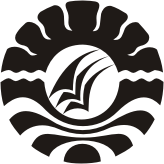 SKRIPSIPEMBINAAN ANAK PEMULUNG OLEH YAYASAN PABBATA UMMI (YAPTA-U) DI KELURAHAN TAMANGAPA KECAMATAN MANGGALA KOTA MAKASSARSRI RAHMAWATIJURUSAN PENDIDIKAN LUAR SEKOLAH FAKULTAS ILMU PENDIDIKAN UNIVERSITAS NEGERI MAKASSAR2014PEMBINAAN ANAK PEMULUNG OLEH YAYASAN PABBATA UMMI (YAPTA-U) DI KELURAHAN TAMANGAPA KECAMATAN MANGGALA KOTA MAKASSARSKRIPSIDiajukan Untuk Memenuhi Sebagian Persyaratan Guna Memperoleh Gelar Sarjana Pendidikan Pada Jurusan Pendidikan Luar Sekolah Fakultas Ilmu Pendidikan Universitas Negeri MakassarOleh: SRI RAHMAWATINIM. 104204015JURUSAN PENDIDIKAN  LUAR SEKOLAHFAKULTAS ILMU PENDIDIKANUNIVERSITAS NEGERI MAKASSAR2014PERNYATAAN KEASLIAN SKRIPSISaya yang bertanda tangan di bawah ini:Nama			: Sri Rahmawati		NIM			: 104204015Jurusan 		: Pendidikan Luar SekolahJudul Skripsi	: Pembinaan Anak Pemulung Oleh Yayasan Pabbata Ummi (YAPTA –U) di Kelurahan Tamangapa Kecamatan Manggala Kota MakassarMenyatakan dengan sebenarnya bahwa Skripsi yang saya tulis ini benar merupakan hasil karya saya sendiri dan bukan merupakan pengambilalihan tulisan atau pikiran orang lain yang saya akui sebagai atau hasil pikiran sendiri.Apabila dikemudian hari terbukti atau dibuktikan bahwa skripsi ini hasil jiplakan atau mengandung unsur plagiat, maka saya bersedia menerima sanksi atas perbuatan tersebut sesuai ketentuan yang berlaku.   Makassar, 		Juli  2014					                       Yang membuat pernyataan					                        SRI RAHMAWATI							   104204015MOTTOKeberuntungan Merupakan Takdir, Jika Itu Sudah Menjadi Keberuntunganmu Maka Tidak Ada Yang Akan Bisa Menjadi Penghalangnya(Sri Rahmawati)“Karya ini kuperuntukkan untuk kedua orang tuaku dan saudaraku yang tercinta, serta sahabat dan teman-teman yang sudah banyak mendukung saya dalam menyelesaikan studi”.ABSTRAKSri Rahmawati, 2014. Pembinaan Anak Pemulung oleh Yayasan Pabbata Ummi (YAPTA-U) di Kelurahan Tamangapa Kecamatan Manggala Kota Makassar. Skripsi. Dibimbing oleh Dr. H. M. Ali Latief, M.Pd dan Dr. H. Syamsul Bakhri Gaffar, M.Si; Jurusan Pendidikan Luar Sekolah Fakultas Ilmu Pendidikan Universitas Negeri Makassar.Studi ini mengkaji tentang pembinaan anak pemulung oleh Yayasan Pabbata Ummi (YAPTA-U) di Kelurahan Tamangapa Kecamatan Manggala Kota Makassar. Fokus masalah dalam penelitian ini adalah bagaimana pembinaan anak pemulung yang dilaksanakan oleh Yayasan Pabbata Ummi (YAPTA-U) yang ada di Kelurahan Tamangapa Kecamatan Manggala Kota Makassar. Penelitian ini bertujuan untuk mendeskripsikan tentang pembinaan anak pemulung oleh Yayasan Pabbata Ummi (YAPTA-U) di Kelurahan Tamangapa Kecamatan Manggala Kota Makassar. Penelitian ini menggunakan pendekatan kualitatif dengan jenis penelitian fenomenologi. Fokus penelitian ini adalah Pembinaan Anak Pemulung Oleh Yayasan Pabbata Ummi (YAPTA-U) yang ada di TPA Tamangapa Kelurahan Tamangapa Kecamatan Manggala Kota Makassar  dalam upaya mengembangkan sumber daya manusia anak pemulung yang ada di sekitar TPA tersebut yang terdiri dari 4 jenis pembinaan yaitu pembinaan religius, pembinaan pendidikan, pembinaan keterampilan, dan pembinaan karakter. Sumber data pada penelitian ini adalah pengelola yayasan, staf yayasan, anak pemulung dan situasi tempat pelaksanaan pembinaan anak pemulung. Pengumpulan data dilakukan dengan teknik observasi, wawancara dan dokumentasi. Teknik analisis data melalui tahap reduksi data, penyajian data dan verifikasi data. Hasil penelitian menunjukkan bahwa pembinaan anak pemulung oleh Yayasan Pabbata Ummi (YAPTA-U) terdiri dari 4 macam pembinaan, yaitu: 1) pembinaan religius yang diaplikasikan dalam kegiatan doa bersama dan pengajian, 2) pembinaan pendidikan yang diaplikasikan dalam kegiatan pengajaran baca tulis, minat dan bakat, 3) pembinaan keterampilan yang diaplikasikan dalam kegiatan kursus menjahit dan mengolah bahan bekas dan 4) pembinaan karakter yang diaplikasikan dalam kegiatan pembiasaan berkelakuan baik dan penegakan tata krama dan tata tertib.  PRAKATAPuji syukur kehadirat Allah SWT, karena rahmat-Nya sehingga Skripsi yang berjudul “Pembinaan Anak Pemulung  Oleh Yayasan Pabbata Ummi (YAPTA-U) di Kelurahan Tamangapa Kecamatan Manggala Kota Makassar ” dapat diselesaikan sesuai waktu yang ditargetkan. Walaupun demikian penulis menyadari bahwa masih banyak terdapat kekurangan dalam penulisan ini, baik redaksi kalimatnya maupun sistematika penulisannya. Namun demikian harapan penulis, Skripsi ini memberikan informasi mengenai pembinaan anak pemulung yang dilaksanakan oleh Yayasan Pabbata Ummi (YAPTA-U).Shalawat dan Salam semoga selalu tercurahkan kepada Junjungan Nabiullah Rasulullah SAW, sebagai suri tauladan dan sang revolusioner yang membawa ummatnya dari zaman cahaya gelap menuju zaman cahaya yang terang benderang.  Dalam penyusunan Skripsi ini, penulis menghadapi kesulitan, baik dalam proses pengumpulan bahan pustaka, pelaksanaan penelitian, maupun dalam penyusunannya. Namun berkat bimbingan dan dorongan dari berbagai pihak, maka kesulitan dapat teratasi. Oleh karena itu, maka sepantasnyalah penulis menyampaikan ucapan terima kasih yang sebesar-besarnya kepada Dr. H. M. Ali Latief, M.Pd sebagai Pembimbing I dan Dr. H. Syamsul Bakhri Gaffar, M.Si sebagai Pembimbing II atas kesempatan dan waktunya membimbing penulis selama menyusun skripsi ini.Selanjutnya ucapan terima kasih yang sebesar-besarnya kepada semua pihak atas bantuannya baik itu berupa materil dan non materil. Penulis menyampaikan dengan rasa hormat kepada:Prof. Dr. H. Arismunandar, M.Pd. sebagai Rektor Universitas Negeri Makassar yang telah memberikan fasilitas berharga demi kelancaran studi.Prof. Dr. H. Ismail Tolla, M.Pd. sebagai Dekan; Drs. M. Ali Latif Amri, M.Pd. sebagai Pembantu Dekan I; Drs. Andi Mappincara, M.Pd. sebagai Pembantu Dekan II; dan Drs. Muh. Faisal, M.Pd. sebagai Pembantu Dekan III, Fakultas Ilmu Pendidikan Universitas Negeri Makassar yang telah memberikan layanan akademik, administrasi dan kemahasiswaan selama proses pendidikan dan penyelesaian studi.Dr. H. Syamsul Bakhri Gaffar, M.Si. sebagai Ketua Jurusan Pendidikan Luar Sekolah Fakultas Ilmu Pendidikan Universitas Negeri Makassar yang senantiasa meluangkan waktunya dalam memberikan saran dan masukan dalam pembuatan skripsi ini dan Dra. Istiyani Idrus, M.Si. sebagai Sekretaris Jurusan yang setia merampungkan segala keperluan administrasi mahasiswa.Dosen Jurusan Pendidikan Luar Sekolah Fakultas Ilmu Pendidikan Universitas Negeri Makassar yang telah memberikan ilmu pengetahuan selama penulis menjalani perkuliahan sampai menyelesaikan skripsi ini.YAPTA-U dan Lurah Tamangapa yang telah memberikan izin kepada Penulis untuk mengadakan penelitian di tempat beliau serta nara sumber saya yaitu pengelola, staf YAPTA-U, dan anak pemulung atas luangan waktunya dalam memperlancar proses penelitian penulis. Ucapan terima kasih kepada Kak Usman, S.Pd.,M.Pd., Hasmanto, S.Pd., Fatmawati Gaffar, S.Pd., M.Pd., Nasrah Natsir, S.Pd., M.Pd., A. Ismail Lukman, S.Pd., Hasmaniati, Sartika Sari, sebagai teman, sahabat yang sudah sangat banyak membantu saya selama ini di dalam menyusun karya tulis saya ini.Semua teman-teman mahasiswa angkatan 2010, angkatan 2011, angkatan 2012, angkatan 2013, teman-teman HIMAPLUS, tanpa terkecuali karena berkat dukungan dan bantuan merekalah sehingga Penulis dapat menyelesaikan skripsi ini. Terima kasih yang sebesar-besarnya saya ucapkan kepada mereka yang tak sempat saya sebutkan satu persatu, terima kasih atas dukungan yang kalian berikan dan akhirnya hanya kepada Allah SWT penulis memohon semoga berkah dan rahmat serta limpahan pahala yang berlipat ganda selalu tercurahkan kepada semuanya. Aamiin Ya Rabbal Alamin..Makassar, 	Juli 2014								Penulis 								Sri RahmawatiDAFTAR ISIHALAMAN SAMPUL		iHALAMAN JUDUL		iiPERSETUJUAN PEMBIMBING 		iiiHALAMAN PENGESAHAN UJIAN SKRIPSI 		ivPERNYATAAN KEASLIAN SKRIPSI 		vMOTTO 		viABSTRAK 		viiPRAKATA		viiiDAFTAR ISI 		xiDAFTAR GAMBAR		xiiiDAFTAR LAMPIRAN 		xivBAB  I	PENDAHULUAN		1Konteks Penelitian		1Fokus Masalah 		7Tujuan Penelitian 		7Manfaat Penelitian		8BAB  II	KAJIAN PUSTAKA DAN KERANGKA PIKIR 		9Kajian Pustaka 		9Kerangka Pikir		26BAB  III	METODE PENELITIAN		30Pendekatan dan Jenis Penelitian		30Kehadiran Peneliti	     31Lokasi Penelitian		31Fokus Penelitian		31Sumber Data			32Teknik Pengumpulan Data			33Analisis Data			34Teknik Pemeriksaan Keabsahan Data			37BAB  IV  HASIL PENELITIAN DAN PEMBAHASAN		40Hasil Penelitian 		40Pembahasan 		58BAB  V	KESIMPULAN DAN SARAN		66Kesimpulan 		66Saran 		66DAFTAR PUSTAKA 		67LAMPIRAN		69DAFTAR RIWAYAT HIDUP 	110DAFTAR GAMBARGambar				Judul					HalamanGambar. 1 Skema Kerangka Pikir		29Gambar. 2 Struktur Organisasi Yayasan Pabbata Ummi (YAPTA-U 		43DAFTAR LAMPIRANNo					Judul					HalamanLampiran 1. Kisi-kisi Intrumen Penelitian Tentang Pembinaan Anak Pemulung oleh Yayasan Pabbata Ummi (YAPTA-U) di Kelurahan Tamangapa Kecamatan Manggala Kota Makassar		69Lampiran 2. Pedoman Wawancara Kepada Pengelola Yayasan Pabbata Ummi Tentang Pembinaan Anak Pemulung oleh Yayasan Pabbata Ummi (YAPTA-U)  di Kelurahan Tamangapa Kecamatan Manggala Kota Makassar		70Lampiran 3. Pedoman Wawancara Kepada Staf Yayasan Pabbata Ummi Tentang Pembinaan Anak Pemulung oleh Yayasan Pabbata Ummi (YAPTA-U)  di Kelurahan Tamangapa Kecamatan Manggala Kota Makassar 		72Lampiran 4. Pedoman Wawancara Kepada Anak Pemulung Tentang Pembinaan Anak Pemulung oleh Yayasan Pabbata Ummi (YAPTA-U)  di Kelurahan Tamangapa Kecamatan Manggala Kota Makassar 		74Lampiran 5. Pedoman Observasi Tentang Pembinaan Anak Pemulung oleh Yayasan Pabbata Ummi (YAPTA-U)  di Kelurahan Tamangapa Kecamatan Manggala Kota Makassar		75Lampiran 6. Pedoman Dokumentasi Tentang Pembinaan Anak Pemulung oleh Yayasan Pabbata Ummi (YAPTA-U)  di Kelurahan Tamangapa Kecamatan Manggala Kota Makassar		76Lampiran 7. Hasil Wawancara Kepala Yayasan Pabbata Ummi Tentang Pembinaan Anak Pemulung oleh Yayasan Pabbata Ummi (YAPTA-U)  di Kelurahan Tamangapa Kecamatan Manggala Kota Makassar 		77 Lampiran 8. Hasil Wawancara Staf Yayasan Pabbata Ummi Tentang Pembinaan Anak Pemulung oleh Yayasan Pabbata Ummi (YAPTA-U)  di Kelurahan Tamangapa Kecamatan Manggala Kota Makassar 			82Lampiran 9. Hasil Wawancara kepada Anak Pemulung Tentang Pembinaan Anak Pemulung oleh Yayasan Pabbata Ummi (YAPTA-U)  di Kelurahan Tamangapa Kecamatan Manggala Kota Makassar 		86Lampiran 10. Hasil Observasi Tentang Tentang Pembinaan Anak Pemulung oleh Yayasan Pabbata Ummi (YAPTA-U)  di Kelurahan Tamangapa Kecamatan Manggala Kota Makassar  		   88Lampiran 11.  Hasil Dokumentasi Tentang Pembinaan Anak Pemulung oleh Yayasan Pabbata Ummi (YAPTA-U)  di Kelurahan Tamangapa Kecamatan Manggala Kota Makassar 		   95Lampiran 12. Surat Permohonan Pengajuan Judul 		100Lampiran 13. Surat permohonan Penunjukan Pembimbing Skripsi 		101Lampiran 14. Surat Penunjukan Pembimbing Skripsi		102Lampiran 15. Surat Permintaan Data 		103 Lampiran 15. Surat Permohonan Izin Penelitian 		104	Lampiran 16. Surat Rekomendasi Penelitian dari Balitbangda Prov. SUL-SEL 		105Lampiran 17. Surat Rekomendasi Penelitian dari Balai Kota Makassar		106Lampiran 18. Surat Izin Penelitian/ Survei Pengumpulan Data dari Kecamatan		107Lampiran 19. Surat Izin Penelitian/ Survei Pengumpulan Data dari Kelurahan		108	Lampiran 18. Surat Rekomendasi telah Melaksanakan Penelitian		109Lampiran 19. Daftar Riwayat Hidup		110